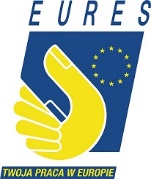 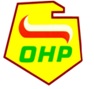 KELNER /KELNERKA W PARKU ROZRYWKIMiejsce pracy: Sierksdorf, NiemcyZakres obowiązków: Wsparcie zespołu obsługi restauracji, praca przy bufecie z napojami. Obsługa kelnerska w różnych restauracjach. Dbanie o stanowisko pracy.Wymagania: Otwartość na klienta, szczególnie dzieci – uprzejme i przyjazne nastawienie. Nastawienie na wysoką jakość świadczonych usług. Umiejętność pracy w zespole, dobre umiejętności komunikacyjne, gotowość do pracy w weekendy i święta. Samodzielność.Znajomość języka angielskiego poziom komunikatywny (B1), znajomość języka niemieckiego (A2-B1) – mile widziana.Wysokość pensji: 8,84 EURO brutto/godzinęDodatkowe świadczenia: pracodawca zapewnia zakwaterowanie w hotelu pracowniczym (płatne przez pracownika 155 euro/miesiąc), posiłki w stołówce zakładowej (1 euro/posiłek)Rodzaj umowy: umowa o pracę na czas określonyWymiar czasu pracy: pełen etat (40 godzin tygodniowo), możliwość nadgodzin.Sposób aplikacji:CV ze zdjęciem (format Europass https://europass.cedefop.europa.eu/pl/documents/curriculum-vitae) sporządzone w języku niemieckim lub angielskim ze zgodą na przetwarzanie danych osobowych proszę przesłać na adres: ZAV-ips-nord@arbeitsagentur.de oraz do wiadomości na adres: m.goworek@ohp.pl z dopiskiem „NORD-012-HOGA”Okres zatrudnienia od 8 tygodni do 7 miesięcy. Praca sezonowa, możliwość pracy od kwietnia do końca października. Przed rozpoczęciem pracy każdy weźmie udział w specjalnym  szkoleniu wprowadzającym.Kontakt: 32 209 08 63 wew. 61OPERATOR MASZYN W PARKU ROZRYWKIMiejsce pracy: Sierksdorf, NiemcyZakres obowiązków: Obsługa różnych maszyn w parku rozrywki (kolejki górskie, roller coaster’y itp.), pomoc klientom, wyjaśnianie zasad bezpieczeństwa, proste prace porządkowe przy maszynach.Wymagania: Otwartość na klienta szczególnie dzieci – uprzejme i przyjazne nastawienie. Samodzielność 
i nastawienie na wysoką jakość świadczonych usług. Umiejętność pracy w zespole, dobre umiejętności komunikacyjne, gotowość do pracy w weekendy i święta.Znajomość języka niemieckiego na poziomie komunikatywnym (B1-B2), znajomość języka angielskiego mile widziana.Wysokość pensji: 8,84 EURO brutto/godzinę  Dodatkowe świadczenia: pracodawca zapewnia zakwaterowanie w hotelu pracowniczym (płatne przez pracownika 155 euro/miesiąc), posiłki w stołówce zakładowej (1 euro/posiłek)Rodzaj umowy: umowa o pracę na czas określonyWymiar czasu pracy: pełen etat (40 godzin tygodniowo), możliwość nadgodzin.Sposób aplikacji:CV ze zdjęciem (format Europass https://europass.cedefop.europa.eu/pl/documents/curriculum-vitae) sporządzone w języku niemieckim lub angielskim ze zgodą na przetwarzanie danych osobowych proszę przesłać na adres: ZAV-ips-nord@arbeitsagentur.de oraz do wiadomości na adres: m.goworek@ohp.pl z dopiskiem „NORD-011-HOGA”Okres zatrudnienia od 8 tygodni do 7 miesięcy. Praca sezonowa, możliwość pracy od kwietnia do końca października. Przed rozpoczęciem pracy każdy weźmie udział w specjalnym  szkoleniu wprowadzającym.Kontakt: 32 209  08 63 wew. 61